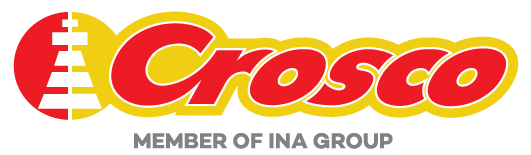 CROSCO, naftni servisi, d.o.o.OBJAVLJUJE PRODAJU NEKRETNINATočka 1. Objavljuje se prodaja nekretnina u vlasništvu CROSCO, d.o.o.:Točka 2.Nekretnine se prodaju zajedno, u zatečenom stanju (bez tornja i pripadajuće opreme).U tijeku je uknjižba prava služnosti prolaza i provoza preko k.č. br. 3629/3, za korist k.č. br.3630/1 upisane u zk.ul. 1916, te uknjižba služnosti postojeće podzemne infrastrukture na nekretninama k.č. br. 3625/1, 3629/3 i 3633, sve k.o Ivanić Grad u korist INA d.d.Cijena za kupnju mora biti ponuđena u EUR, a kupac plaća kupoprodajnu cijenu u kunama po srednjem tečaju HNB na dan uplate.Nakon zaprimanja ponude, CROSCO, d.o.o. će pisano ili putem e-maila obavijestiti ponuditelje o potrebnoj uplati garancije za ozbiljnost ponuda.Cjelokupni uplaćeni iznos garancije bit će vraćen u roku od 60 (šezdeset) dana od dana zaprimanja uplate na račun uplatitelja, ukoliko ponuda ne bude prihvaćena. Ukoliko najpovoljniji ponuditelj odustane od svoje ponude za kupnju, CROSCO, d.o.o će zadržati uplaćeni iznos garancije.Rok plaćanja kupoprodajne cijene je najduže do 60 (šezdeset) dana od dana sklapanja kupoprodajnog ugovora.Porez na promet nekretnina i sve ostale troškove u svezi s kupoprodajom i prijenosom vlasništva snosi kupac.PONUDE MORAJU SADRŽAVATI:Ime i prezime, OIB ponuditelja i njegovo prebivalište (za fizičke osobe), odnosno naziv tvrtke s adresom sjedišta i OIB (za pravne osobe) te aktivnu e-mail adresu;podatke o nekretnini za koju se daje ponuda za kupnju, a koji su navedeni u oglasu (adresa nekretnine, opis nekretnine, površina u m2, vlasničke podatke);Ukupan iznos ponuđene cijene u EUR, te uvjete i način plaćanja;Presliku osobne iskaznice (za fizičke osobe), odnosno rješenje o upisu u sudski registar (za pravne osobe);Izjavu o suglasnosti za prikupljanje i korištenje osobnih podataka;Točka 3. Pisane ponude dostaviti u zatvorenoj omotnici na adresu:CROSCO, naftni servisi, d.o.o.Financije i korporativni servisiKorporativni servisiPonuda za kupnju nekretnina u Ivanić Gradu, Industrijska cesta Lovinčićeva 6b10000 ZAGREBTočka 4.O rezultatima, sudionici će biti pisano obaviješteni na dostavljenu e-mail adresu.
Odabrani ponuditelj dužan je sklopiti Ugovor o kupoprodaji u roku od 60 (šezdeset) dana od dana donošenja Odluke Društva CROSCO, d.o.o. o prodaji nekretnine.Dodatne obavijesti i dogovor o pregledu nekretnine mogu se dobiti na telefon:098 277 660CROSCO, d.o.o. zadržava pravo na temelju ocjene povoljnosti ponude, prihvatiti ponudu ili ne prihvatiti niti jednu ponudu, kao i pozvati na drugi krug nadmetanja.
Pravo podnošenja ponuda imaju sve fizičke i pravne osobe s područja Republike Hrvatske i inozemstva.Točka 5.Ističe se da je ispunjena i potpisana Izjava o suglasnosti za prikupljanje i korištenje osobnih podataka sastavni dio svake ponude. Izjava mora biti izdana na obrascu koji je pripremljen od strane INA Grupe, a koji se može preuzeti na web stranici CROSCO, d.o.o. i INA, d.d. na kojima je objavljen ovaj oglas za prodaju nekretnine.Zainteresirane osobe se o zaštiti osobnih podataka u trgovačkom društvu CROSCO, d.o.o., u svako doba opširnije i potpuno mogu informirati u objavljenom dokumentu „Politika zaštite osobnih podataka u CROSCO, d.o.o.“ u kojem je detaljno navedeno zašto CROSCO, d.o.o., prikuplja osobne podatke te kako postupa s prikupljenim podacima i kome ih ustupa.Politika zaštite osobnih podataka u CROSCO, d.o.o., dostupna je na internetskoj stranici CROSCO, d.o.o., https://crosco.com/zastita-osobnih-podatakaRed.brojADRESAOPIS NEKRETNINEPOVRŠINA
/m2VLASNIČKI PODACIVLASNIČKI PODACI1Ivanić Grad, Industrijska cesta 10zemljište i objekti36.235zk.ul.br. 2988 zk.č.br. 3625/1, 3629/3, 3633 k.o. Ivanić Gradzk.ul.br. 2988 zk.č.br. 3625/1, 3629/3, 3633 k.o. Ivanić GradIvanić Grad, Industrijska cesta bbIndustrijsko dvorište55.339zk.ul.br. 3201 zk.č.br. 3646/1k.o. Ivanić Gradzk.ul.br. 3201 zk.č.br. 3646/1k.o. Ivanić Grad